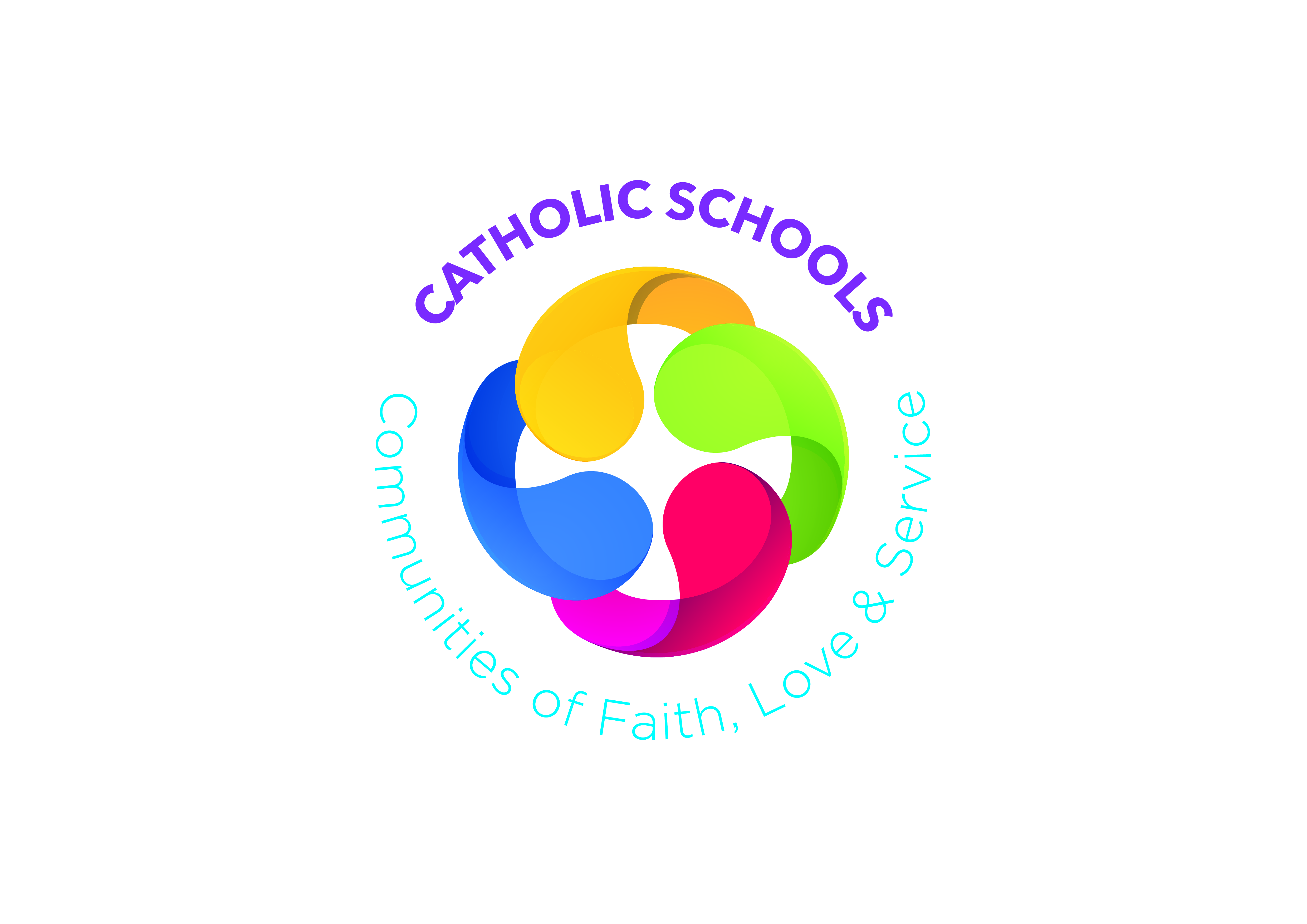 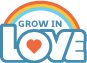 Prayer SpaceWhite cloth (Easter Season); Green cloth (Ordinary Time); Bible open at Genesis 2; John 13; Candle; Cross/CrucifixAdd to this space each week throughout the monthWhite cloth (Easter Season); Green cloth (Ordinary Time); Bible open at Genesis 2; John 13; Candle; Cross/CrucifixAdd to this space each week throughout the monthWhite cloth (Easter Season); Green cloth (Ordinary Time); Bible open at Genesis 2; John 13; Candle; Cross/CrucifixAdd to this space each week throughout the monthWhite cloth (Easter Season); Green cloth (Ordinary Time); Bible open at Genesis 2; John 13; Candle; Cross/CrucifixAdd to this space each week throughout the monthWhite cloth (Easter Season); Green cloth (Ordinary Time); Bible open at Genesis 2; John 13; Candle; Cross/CrucifixAdd to this space each week throughout the monthWhite cloth (Easter Season); Green cloth (Ordinary Time); Bible open at Genesis 2; John 13; Candle; Cross/CrucifixAdd to this space each week throughout the monthWeek 1God wants us to be HappyWeek 1God wants us to be HappyWeek 2‘As I have loved You’Week 2‘As I have loved You’Week 3Growing in LoveWeek 4Inter-Religious Education LessonLearning ObjectivesTalk about how God wants the world to beHow I can play my part in God’s plan for the worldRetell and discuss the story of Adam and EveTalk about how God wants the world to beHow I can play my part in God’s plan for the worldRetell and discuss the story of Adam and EveTalk about Jesus’ way and love and the challenges it can presentTalk about a joyful person I know and how that person makes me feelTalk about Jesus’ way and love and the challenges it can presentTalk about a joyful person I know and how that person makes me feelTalk about my memories of Primary 4Talk about the favourite thing I have learned this yearContinue to develop praying to GodIdentify religious identitiesIdentify places of worshipIdentify other faith communities in my community Show respect for other faithsLearning and Teaching ActivitiesOnline:  What God WantsScripture:  Adam and Eve Gen 2Drama:  Role Play: Eve and the SnakePoem:  Adam and EveChat about making the world as God wants it to bePB p52 Adam and EveTM pp246-252Online:  What God WantsScripture:  Adam and Eve Gen 2Drama:  Role Play: Eve and the SnakePoem:  Adam and EveChat about making the world as God wants it to bePB p52 Adam and EveTM pp246-252Story:  The Twin SistersDrama:  Role play the storyDrama:  Role play scenariosChat about following Jesus’ way of loveTM pp258-263Story:  The Twin SistersDrama:  Role play the storyDrama:  Role play scenariosChat about following Jesus’ way of loveTM pp258-263Activity:  Loop Card gameOnline:  Growing in LoveChat about the things we have learnedArt: Choose one activity you have enjoyed this year and illustrate itChat about the end of year Prayer ServiceTM pp264-269Story:  What’s That?Online:  A visit to the MosqueOnline:  A visit to the SynagogueChat about respectPB: p62 Places of prayerTM pp309-316Praying TogetherPray Our FatherPrayer Service:  CreationPray Our FatherPrayer Service:  CreationReflective PrayerPrayer ServiceReflective PrayerPrayer ServicePrayer of thanks for all we have learned this yearPrayer Service; Grow in LovePray to God to help us show lovePrayer Service:  Inter-Religious UnderstandingAt HomePB p53 Adam and EvePB p53 Adam and EvePB p63 We pray in churchCross Curricular LinksWAU:  My World; ECO school project; Creation; Places of WorshipPDMU:  Theme 8:  Similarities and differences https://ccea.org.uk/downloads/docs/ccea-asset/Resource/PDMU%20Progression%20Grid%20for%20Key%20Stage%201.pdfTheme 9: Learning to live as members of community https://ccea.org.uk/downloads/docs/ccea-asset/Resource/PDMU%20Progression%20Grid%20for%20Key%20Stage%201.pdfRSE: The Wonder of My Being: Primary 4 Unit; Wonder! Love for Life programmeWAU:  My World; ECO school project; Creation; Places of WorshipPDMU:  Theme 8:  Similarities and differences https://ccea.org.uk/downloads/docs/ccea-asset/Resource/PDMU%20Progression%20Grid%20for%20Key%20Stage%201.pdfTheme 9: Learning to live as members of community https://ccea.org.uk/downloads/docs/ccea-asset/Resource/PDMU%20Progression%20Grid%20for%20Key%20Stage%201.pdfRSE: The Wonder of My Being: Primary 4 Unit; Wonder! Love for Life programmeWAU:  My World; ECO school project; Creation; Places of WorshipPDMU:  Theme 8:  Similarities and differences https://ccea.org.uk/downloads/docs/ccea-asset/Resource/PDMU%20Progression%20Grid%20for%20Key%20Stage%201.pdfTheme 9: Learning to live as members of community https://ccea.org.uk/downloads/docs/ccea-asset/Resource/PDMU%20Progression%20Grid%20for%20Key%20Stage%201.pdfRSE: The Wonder of My Being: Primary 4 Unit; Wonder! Love for Life programmeWAU:  My World; ECO school project; Creation; Places of WorshipPDMU:  Theme 8:  Similarities and differences https://ccea.org.uk/downloads/docs/ccea-asset/Resource/PDMU%20Progression%20Grid%20for%20Key%20Stage%201.pdfTheme 9: Learning to live as members of community https://ccea.org.uk/downloads/docs/ccea-asset/Resource/PDMU%20Progression%20Grid%20for%20Key%20Stage%201.pdfRSE: The Wonder of My Being: Primary 4 Unit; Wonder! Love for Life programmeWAU:  My World; ECO school project; Creation; Places of WorshipPDMU:  Theme 8:  Similarities and differences https://ccea.org.uk/downloads/docs/ccea-asset/Resource/PDMU%20Progression%20Grid%20for%20Key%20Stage%201.pdfTheme 9: Learning to live as members of community https://ccea.org.uk/downloads/docs/ccea-asset/Resource/PDMU%20Progression%20Grid%20for%20Key%20Stage%201.pdfRSE: The Wonder of My Being: Primary 4 Unit; Wonder! Love for Life programmeWAU:  My World; ECO school project; Creation; Places of WorshipPDMU:  Theme 8:  Similarities and differences https://ccea.org.uk/downloads/docs/ccea-asset/Resource/PDMU%20Progression%20Grid%20for%20Key%20Stage%201.pdfTheme 9: Learning to live as members of community https://ccea.org.uk/downloads/docs/ccea-asset/Resource/PDMU%20Progression%20Grid%20for%20Key%20Stage%201.pdfRSE: The Wonder of My Being: Primary 4 Unit; Wonder! Love for Life programmeOther Suggestions for JuneFeast days:  Corpus Christi; St Colman (7th); St Columba (9th); Most Sacred Heart of Jesus (11th); Birthday of St John the Baptist (24th); Saints Peter and Paul (29th)The month of June is traditionally devoted to the Sacred HeartFeast days:  Corpus Christi; St Colman (7th); St Columba (9th); Most Sacred Heart of Jesus (11th); Birthday of St John the Baptist (24th); Saints Peter and Paul (29th)The month of June is traditionally devoted to the Sacred HeartFeast days:  Corpus Christi; St Colman (7th); St Columba (9th); Most Sacred Heart of Jesus (11th); Birthday of St John the Baptist (24th); Saints Peter and Paul (29th)The month of June is traditionally devoted to the Sacred HeartFeast days:  Corpus Christi; St Colman (7th); St Columba (9th); Most Sacred Heart of Jesus (11th); Birthday of St John the Baptist (24th); Saints Peter and Paul (29th)The month of June is traditionally devoted to the Sacred HeartFeast days:  Corpus Christi; St Colman (7th); St Columba (9th); Most Sacred Heart of Jesus (11th); Birthday of St John the Baptist (24th); Saints Peter and Paul (29th)The month of June is traditionally devoted to the Sacred HeartFeast days:  Corpus Christi; St Colman (7th); St Columba (9th); Most Sacred Heart of Jesus (11th); Birthday of St John the Baptist (24th); Saints Peter and Paul (29th)The month of June is traditionally devoted to the Sacred HeartDifferentiationWhat went well?What would I change?Suggested Additional Resourceshttp://www.kandle.ie/http://www.derrydiocese.org/www.educationdublindiocese.iewww.prayingincolour.comwww.drawing-god.com http://www.kandle.ie/http://www.derrydiocese.org/www.educationdublindiocese.iewww.prayingincolour.comwww.drawing-god.com http://www.kandle.ie/http://www.derrydiocese.org/www.educationdublindiocese.iewww.prayingincolour.comwww.drawing-god.com http://www.kandle.ie/http://www.derrydiocese.org/www.educationdublindiocese.iewww.prayingincolour.comwww.drawing-god.com http://www.kandle.ie/http://www.derrydiocese.org/www.educationdublindiocese.iewww.prayingincolour.comwww.drawing-god.com http://www.kandle.ie/http://www.derrydiocese.org/www.educationdublindiocese.iewww.prayingincolour.comwww.drawing-god.com 